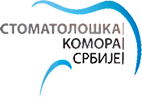 Стоматолошка комора СрбијеУзун Миркова 3/3 БеоградКОНКУРСНА ДОКУМЕНТАЦИЈАЈАВНА НАБАВКА МАЛЕ ВРЕДНОСТИ - УСЛУГЕ  -  ШТАМПАЊЕ СЕРИЈСКЕ ПУБЛИКАЦИЈЕ „ИНФОРМАТОР“број ЈНМВ  1/18Укупан број страна:22.Март 2018. годинеНа основу чл. 39. и 61. Закона о јавним набавкама („Сл. гласник РС” бр. 124/2012, 14/15 и 68/15, у даљем тексту: Закон), чл. 2. Правилника о обавезним елементима конкурсне документације у поступцима  јавних  набавки  и  начину  доказивања  испуњености услова („Сл. гласник РС” бр. 86/15), Одлуке о покретању поступка јавне набавке мале вредности  ЈНМВ 1 /18, одлука број 70/5-26 од 24.03.2018.године и Решења о именовању Комисије за јавну набавку број 70/5-30 од  24.03.2018.год. припремљена је:				    КОНКУРСНА ДОКУМЕНТАЦИЈА		   за јавну набавку услугa штампања серијске публикације “ИНФОРМАТОР“ 		           за потребе Стоматолошке  коморе Србије број ЈНМВ 1/18Конкурсна документација садржи:I  ОПШТИ ПОДАЦИ О ЈАВНОЈ НАБАВЦИ1. Подаци о наручиоцуНаручилац: Стоматолошка комора Србије, Узун Миркова 3/3, БеоградИнтернет страница: www.stomkoms.rsПИБ: 105333106Матични број: 177010962. Предмет јавне набавкеПредмет јавне набавке су услуге штампања серијске публикације„Информатор“, за потребe Стоматолошке коморе Србије,  број ЈНМВ 1/18.3. Врста поступка јавне набавкеПредметна јавна набавка се спроводи у поступку јавне набавке у складу са Законом и подзаконским актима којима се уређују јавне набавке.Позив за подношење понуда за предметну јавну набавку је објављен на порталу јавних набавки и на интернет страници наручиоца www.stomkoms.rs4. Циљ поступкаПоступак јавне набавке се спроводи ради закључења уговора о јавној набавци мале вредности.5 Контакт (лице или служба)Служба за контакт: Слађана Лазовић, 011/440-98-90; e-mail:office@stomkoms.org.rs6. Рок у којем ће наручилац донети одлуку о додели уговораОдлуку о додели уговора, наручилац ће донети у року од 8 (осам) дана од дана јавног отварања понуда.II ПОДАЦИ О ПРЕДМЕТУ ЈАВНЕ НАБАВКЕ1. Опис предмета набавке, назив и ознака из општег речника набавкиОпис предмета набавке: Предмет јавне набавке мале вредности  број ЈНМВ 1/18 су услуге штампања серијске публикације  „Информатор“ за потребе Стоматолошке коморе Србије.Спецификација и количина предмета јавне набавке дефинисане су у поглављу III конкурсне документације.Назив и ознака из општег речника набавки: Штампани материјал и сродни производи 22200000 2. Предметна јавна набавка није обликована у партијама.III. ВРСТА И ТЕХНИЧКЕ КАРАКТЕРИСТИКЕ (СПЕЦИФИКАЦИЈА) УСЛУГА1.ВРСТА УСЛУГЕУслуге штампања серијске публикације „Информатор“ за потребе Стоматолошке коморе Србије.2.ТЕХНИЧКЕ КАРАКТЕРИСТИКЕ (СПЕЦИФИКАЦИЈА) Техничке карактеристике: Број комада штампања серијске публикације: 6.500 Укупан број страна серијске публикације 54 ( плус-минус 10%) + корице Димензије 290 х 210 ммВрста штампе серијске публикације офсет 4/4Папир. унутрашње стране мат кунстдрук 135 гр  - 50 страна  Средина серијске публикације : димензија 290 х 190 , мат кунстдрук 170 гр - 4  колор странеКорице серијске публикације мат кунстдрук 300 грДорада. мат ламинација предње стране корицаПовез : биндовање Структура цене:ЛекторПрипрема серијске публикацијеШтампа и дорада серијске публикације са ламинацијомФолија за паковањеУбацивање рекламног материјала који доставља наручилацАдресирање, убацивање у фолију и припрема за слањеНапомена: у формирању цене услуге за штампање серијске публикације поштовати члан 23. став 2. тачка 9. Закона о порезу на додату вредност. 3. РОК ИЗВРШЕЊА:Уговор се закључује  на период до извршења уговорених обавеза.4.МЕСТО ИЗВРШЕЊА:Место извршења: Пошта 11102 Змај Јовина БеоградIV УСЛОВИ ЗА УЧЕШЋЕ У ПОСТУПКУ ЈАВНЕ НАБАВКЕ ИЗ ЧЛ. 75. И 76. ЗАКОНА И УПУТСТВО КАКО СЕ ДОКАЗУЈЕ ИСПУЊЕНОСТ ТИХ УСЛОВА1  УСЛОВИ ЗА УЧЕШЋЕ У ПОСТУПКУ ЈАВНЕ  НАБАВКЕ ИЗ  ЧЛ. 75. И 76.ЗАКОНА1.1.Право на учешће у поступку предметне јавне набавке има понуђач који испуњава обавезне услове за учешће у поступку јавне набавке дефинисане чл. 75. Закона, и то:1)Да је регистрован код надлежног органа, односно уписан у одговарајући регистар (чл. 75. ст.1. тач. 1) Закона);2)Да он и његов законски заступник није осуђиван за неко од кривичних дела као члан организоване криминалне групе, да није осуђиван за кривична дела против привреде, кривична дела   против   животне средине, кривично дело примања или давања мита, кривично дело преваре (чл. 75. ст. 1. тач. 2) Закона);3)Да је измирио доспеле порезе, доприносе и друге јавне дажбине у складу са прописима Републике Србије или стране државе када има седиште на њеној територији (чл. 75. ст. 1. тач. 3) Закона);4) Да има важећу дозволу надлежног органа за обављање делатности која је предмет јавне набавке, ако је таква дозвола предвиђена посебним прописом. (чл. 75. ст. 1. тач. 4) Закона);5)Понуђач је дужан да при састављању понуде изричито наведе да је поштовао обавезе које произлазе из важећих прописа о заштити на раду, запошљавању и условима рада, заштити животне средине, као и да гарантује да је ималац права интелектуалне својине (чл. 75. ст. 2. Закона).Уколико понуду подноси група понуђача, Изјава из тачке 5. мора бити потписана од стране овлашћеног лица сваког понуђача из групе понуђача.1.2.Уколико понуђач подноси понуду са подизвођачем, у складу са чланом 80. Закона, подизвођач мора да испуњава обавезне услове из члана 75. став 1. тач. 1) до 3) Закона. 1.3.Уколико понуду подноси група	 понуђача, сваки понуђач из групе понуђача, мора да испуни обавезне услове из члана 75. став 1. тач. 1) до 4) Закона, а додатне услове испуњавају заједно.2.  УПУТСТВО КАКО СЕ ДОКАЗУЈЕ ИСПУЊЕНОСТ УСЛОВАИспуњеност обавезних услова за учешће у поступку предметне јавне набавке, у складу са чл. 77. став 4. Закона, понуђач доказује достављањем Изјаве (Образац изјаве понуђача, дат је у поглављу VII).Изјава о  испуњености услова мора да буде потписана од стране овлашћеног лица понуђача. Уколико Изјаву потписује лице које није уписано у регистар као лице овлашћено за заступање, потребно је уз понуду доставити овлашћење за потписивање. Уколико  понуду  подноси  група  понуђача  , Изјава мора бити  потписана од стране  овлашћеног  лица  сваког  понуђача  из  групе   понуђача. Уколико  понуђач  подноси  понуду  са  подизвођачем  , понуђач је  дужан да достави Изјаву подизвођача (Образац изјаве подизвођача, дат је у поглављу VIII), потписану од стране овлашћеног лица подизвођача.Наручилац  може  пре  доношења  одлуке  о  додели  уговора  да  тражи  од понуђача, чија је понуда оцењена као најповољнија, да достави на увид оригинал или оверену копију свих или појединих доказа о испуњености услова.Ако понуђач у остављеном примереном року, који не може бити краћи од 5 дана, не достави на увид оригинал или оверену копију тражених доказа, наручилац ће његову понуду одбити као неприхватљиву.Понуђач није дужан да доставља на увид доказе који су јавно доступни на интернет страницама надлежних органа.Понуђач је дужан да без одлагања писмено обавести наручиоца о било којој промени  у  вези  са  испуњеношћу  услова  из  поступка  јавне  набавке,  која наступи до доношења одлуке, односно закључења уговора, односно током важења уговора о јавној набавци и да је документује на прописани начин.V УПУТСТВО ПОНУЂАЧИМА КАКО ДА САЧИНЕ ПОНУДУ1 ПОДАЦИ О ЈЕЗИКУ НА КОЈЕМ ПОНУДА МОРА ДА БУДЕ САСТАВЉЕНАПонуђач подноси понуду на српском језику.2 НАЧИН НА КОЈИ ПОНУДА МОРА ДА БУДЕ САЧИЊЕНАПонуђач понуду подноси непосредно или путем поште у затвореној коверти или кутији, затворену на начин да се приликом отварања понуда може са сигурношћу утврдити да се први пут отвара. На полеђини коверте или на кутији навести назив и адресу понуђача. У случају да понуду подноси група понуђача, на коверти је потребно назначити да се ради о групи понуђача и навести називе и адресу свих учесника у заједничкој понуди.Понуду доставити на адресу: Стоматолошка комора Србије, Узун Миркова 3/3, Београд препорученом пошиљком или лично,са назнаком:„Понуда за јавну набавку мале вредности - штампање серијске публикације „Информатор“ број ЈНМВ 1/18. Понуда се сматра благовременом уколико је примљена до 05.04.2018.год. до 10.00 часова.Наручилац ће, по пријему одређене понуде, на коверти, односно кутији у којој се понуда налази, обележити време пријема и евидентирати број и датум понуде према редоследу приспећа. Уколико је понуда достављена непосредно, наручилац ће понуђачу  предати  потврду пријема  понуде.  У  потврди  о  пријему  наручилац  ће навести датум и сат пријема понуде.Понуда коју наручилац није примио у року одређеном за подношење понуда, односно која је примљена по истеку дана и сата до којег се могу подносити понуде, сматраће се неблаговременом и биће враћена по окончању поступка отварања понуда неотворену, са назнаком да је поднета неблаговремено.Понуда мора да садржи:-попуњен, од стране понуђача потписан образац понуде-попуњене, од стране понуђача потписане изјаве које су садржане у обрасцима који су саставни део конкурсне документације, с тим да образац Трошкови понуде није неопходно попунити и потписати;-доказе о испуњавању допунских услова од којих зависи прихватљивост понуде Понудом мора бити доказано испуњење обавезних услова наручиоца у погледу околности од којих зависи прихватљивост понуде. Понуда мора бити сачињена тако да је из ње могуће утврдити њену стварну садржину и да је могуће упоредити је са другим понудама. У супротном, понуда ће бити одбијена због битних недостатака понуде.НапоменаУколико понуђачи подносе заједничку понуду, група понуђача може да се определи да обрасце дате у конкурсној документацији потписују сви понуђачи из групе понуђача или група понуђача може да одреди једног понуђача из групе који ће потписивати  обрасце  дате  у  конкурсној  документацији,  изузев  образаца који подразумевају давање изјава под материјалном и кривичном одговорношћу (нпр. Изјава о независној понуди, Изјава о испуњавању услова из чл. 75 Закона), који морају бити потписани од стране сваког понуђача из групе понуђача. У случају да се понуђачи определе да један понуђач из групе потписује и печатом оверава обрасце дате у конкурсној документацији (изузев образаца који подразумевају давање изјава под материјалном и кривичном одговорношћу), наведено треба дефинисати споразумом којим се понуђачи из групе међусобно и према наручиоцу обавезују на извршење јавне набавке, а који чини саставни део заједничке понуде сагласно чл. 81. Закона.3.  ОТВАРАЊЕ ПОНУДАЈавно отварање понуда одржаће се одмах након истека рока за подношење понуда, дана 05.04.2018.год. у 11.00 часова на адреси: Стоматолошка комора Србије, Узун Миркова 3/3, БеоградПрисутни представници понуђача пре почетка јавног отварања понуда, Комисији за јавну набавку наручиоца уручују писмено овлашћење за учешће у поступку јавног отварања понуда које мора бити заведено код понуђача, оверено печатом и потписано од стране одговорног лица понуђача.4.  ПОНУДА СА ВАРИЈАНТАМАПодношење понуде са варијантама није дозвољено.5.НАЧИН ИЗМЕНЕ, ДОПУНЕ И ОПОЗИВА ПОНУДЕУ року за подношење понуде понуђач може да измени, допуни или опозове своју понуду на начин који је одређен за подношење понуде.Понуђач је дужан да јасно назначи који део понуде мења односно која документа накнадно доставља.Измену, допуну или опозив понуде треба доставити на адресу Стоматолошка комора Србије,Узун Миркова 3/3, Београд  са назнаком:„Измена  понуде  за  јавну  набавку мале вредности  услуге штампање серијске публикације Информатор - број ЈНМВ 1/18- НЕ ОТВАРАТИ” или„Допуна  понуде  за јавну  набавку мале вредности  услуге штампање серијске публикације  Информатор број  ЈНМВ  1/18 НЕ ОТВАРАТИ” илиОпозив  понуде  за  јавну  набавку мале вредности- услуге штампање серијске публикације Информатор број ЈНМВ 1/18- НЕ ОТВАРАТИ” “Измена и допуна понуде за јавну  набавку мале вредности  услуге штампања серијске публикације Информатор - број ЈНМВ  1/18 - НЕ ОТВАРАТИ”.На полеђини коверте или на кутији навести назив и адресу понуђача. У случају да понуду подноси група понуђача, на коверти је потребно назначити да се ради о групи понуђача и навести називе и адресу свих учесника у заједничкој понуди.По истеку рока за подношење понуда понуђач не може да повуче нити да мења своју понуду.6. УЧЕСТВОВАЊЕ У ЗАЈЕДНИЧКОЈ ПОНУДИ ИЛИ КАО ПОДИЗВОЂАЧПонуђач може да поднесе само једну понуду.Понуђач који је самостално поднео понуду не може истовремено да учествује у заједничкој понуди или као подизвођач, нити исто лице може учествовати у више заједничких понуда.У Обрасцу понуде (поглавље V), понуђач наводи на који начин подноси понуду, односно да ли подноси понуду самостално, или као заједничку понуду, или подноси понуду са подизвођачем.7. ПОНУДА СА ПОДИЗВОЂАЧЕМУколико понуђач подноси понуду са подизвођачем дужан је да у Обрасцу понуде (поглавље V) наведе да понуду подноси са подизвођачем, проценат укупне вредности набавке који ће поверити подизвођачу, а који не може бити већи од 50%, као и део предмета набавке који ће извршити преко подизвођача.Понуђач у Обрасцу понуде наводи назив и седиште подизвођача, уколико ће делимично извршење набавке поверити подизвођачу.Уколико уговор о јавној набавци буде закључен између наручиоца и понуђача који подноси понуду са подизвођачем, тај подизвођач ће бити наведен и у уговору о јавној набавци.Понуђач је дужан да за подизвођаче достави доказе о испуњености услова који су наведени у конкурснoj документацији, у складу са упутством како се доказује испуњеност услова (Образац изјаве из поглаваља VIII).Понуђач у потпуности одговара наручиоцу за извршење обавеза из поступка јавне набавке, односно извршење уговорних обавеза, без обзира на број подизвођача. Понуђач је дужан да наручиоцу, на његов захтев, омогући приступ код подизвођача, ради утврђивања испуњености тражених услова.8. ЗАЈЕДНИЧКА ПОНУДАПонуду може поднети група понуђача.Уколико понуду подноси група понуђача, саставни део заједничке понуде мора бити споразум којим се понуђачи из групе међусобно и према наручиоцу обавезују на извршење јавне набавке, а који обавезно садржи податке из члана 81. ст. 4. Закона и то податке о:	-члану групе који ће бити носилац посла, односно који ће поднети понуду и који ће     	  заступати групу понуђача пред наручиоцем,	-понуђачу који ће у име групе понуђача потписати уговор,	-понуђачу који ће у име групе понуђача дати средство обезбеђења,	-понуђачу који ће издати рачун,	-рачуну на који ће бити извршено плаћање,	-обавезама сваког од понуђача из групе понуђача за извршење уговора.Група понуђача је дужна да достави све доказе о испуњености услова који су наведени у поглављу IV конкурсне документације, у складу са упутством како се доказује испуњеност услова (Образац изјаве из поглавља VIII).Понуђачи из групе понуђача одговарају неограничено солидарно према наручиоцу. Задруга може поднети понуду самостално, у своје име, а за рачун задругара или заједничку понуду у име задругара.Ако задруга подноси понуду у своје име за обавезе из поступка јавне набавке и уговора о јавној набавци одговара задруга и задругари у складу са законом.Ако задруга подноси заједничку понуду у име задругара за обавезе из поступка јавне набавке и уговора о јавној набавци неограничено солидарно одговарају задругари.9. НАЧИН И УСЛОВИ ПЛАЋАЊА, КАО И ДРУГЕ ОКОЛНОСТИ ОД КОЈИХ ЗАВИСИ ПРИХВАТЉИВОСТ  ПОНУДЕ9.1. Захтеви у погледу начина, рока и услова плаћања .Плаћање се врши након штампања и испоруке, најкасније у року од 7 дана.Понуђачу није дозвољено да захтева аванс.9.2.  Захтев у погледу рока извршења услуге Понуђач се обавезује да заврши штампање часописа у року од 8 дана од дана пријема припреме од стране наручиоца.9.3. Захтев у погледу рока  важења  понуде Рок важења понуде не може бити краћи од 30 дана од дана отварања понуда.У случају истека рока важења понуде, наручилац је дужан да у писаном облику затражи од понуђача продужење рока важења понуде.Понуђач који прихвати захтев за продужење рока важења понуде на може мењати понуду.10. ВАЛУТА И НАЧИН НА КОЈИ МОРА ДА БУДЕ НАВЕДЕНА И ИЗРАЖЕНА ЦЕНА У ПОНУДИЦена мора бити исказана у динарима, без ПДВ-а у структури цене.Цена је фиксна и не може се мењати.Ако је у понуди исказана неуобичајено ниска цена, која значајно одступа у односу на тржишно упоредиву цену и изазива сумњу у могућност извршења јавне набавке у складу са понуђеним условима, наручилац ће поступити у складу са чланом 92. Закона.11.ЗАШТИТА ПОВЕРЉИВОСТИ ПОДАТАКА КОЈЕ НАРУЧИЛАЦ СТАВЉА ПОНУЂАЧИМА НА РАСПОЛАГАЊЕ, УКЉУЧУЈУЋИ И ЊИХОВЕ ПОДИЗВОЂАЧЕПодаци које понуђач оправдано означи као поверљиве биће коришћени само приликом пријема понуде и неће бити објављивани приликом отварања понуда, нити у наставку поступка или касније.Као поверљива, понуђач може означити документа која садрже личне податке, а која не садржи ни један јавни регистар или која на други начин нису доступна, као и пословне податке који су прописима или интерним актима понуђача означени као поверљиви.Наручилац ће као поверљива третирати она документа која у десном горњем углу великим словима имају исписану реч „ПОВЕРЉИВО“.Наручилац не одговара за поверљивост података који нису означени на горе наведени начин.Неће се сматрати поверљивим цена и остали подаци из понуде који су од значаја за примену елемената критеријума и рангирања понуде.Наручилац ће чувати као пословну тајну имена понуђача као и поднете понуде до истека рока предвиђеног за отварање понуда.12. ДОДАТНЕ ИНФОРМАЦИЈЕ ИЛИ ПОЈАШЊЕЊА У ВЕЗИ СА ПРИПРЕМАЊЕМ ПОНУДЕЗаинтересовано лице може, у писаном облику на адресу; Стоматолошка комора Србије, Узун Миркова 3/3 Београд , тражити од наручиоца додатне информације или појашњења у вези са припремањем понуде, најкасније 5 (пет) дана пре истека рока за подношење понуде.Наручилац ће заинтересованом лицу у року од 3 (три) дана од дана пријема захтева за додатним информацијама или појашњењима конкурсне документације, одговор доставити у писаном облику и истовремено ће ту информацију објавити на Порталу јавних набавки и на својој интернет страници.Додатне информације или појашњења упућују се са напоменом:„Захтев за додатним информацијама или појашњењима конкурсне документације, број ЈНМВ 1/18“Ако наручилац измени или допуни конкурсну документацију 8 или мање дана пре истека рока за подношење понуда, дужан је да продужи рок за подношење понуда и објави обавештење о продужењу рока за подношење понуда.По истеку рока предвиђеног за подношење понуда наручилац не може да мења нити да допуњује конкурсну документацију.Тражење додатних информација или појашњења у вези са припремањем понуде телефоном није дозвољено.Комуникација у поступку јавне набавке врши се искључиво на начин одређен чланом 20. Закона.13. ДОДАТНА ОБЈАШЊЕЊА ОД ПОНУЂАЧА ПОСЛЕ ОТВАРАЊА ПОНУДА И КОНТРОЛА КОД ПОНУЂАЧА ОДНОСНО ЊЕГОВОГ ПОДИЗВОЂАЧАПосле отварања понуда наручилац може приликом стручне оцене понуда да у писаном облику захтева од понуђача додатна објашњења која ће му помоћи при прегледу, вредновању и упоређивању понуда, а може да врши контролу (увид) код понуђача, односно његовог подизвођача (члан 93. Закона).Уколико  наручилац  оцени  да  су  потребна  додатна  објашњења  или  је  потребно извршити контролу (увид) код понуђача, односно његовог подизвођача, наручилац ће понуђачу  оставити  примерени  рок  да  поступи  по  позиву  наручиоца,  односно  да омогући наручиоцу контролу (увид) код понуђача, као и код његовог подизвођача. Наручилац може уз сагласност понуђача да изврши исправке рачунских грешака уочених приликом разматрања понуде по окончаном поступку отварања.Ако се понуђач не сагласи са исправком рачунских грешака, наручилац ће његову понуду одбити као неприхватљиву.14. ВРСТА КРИТЕРИЈУМА ЗА ДОДЕЛУ УГОВОРА, ЕЛЕМЕНТИ КРИТЕРИЈУМА НА ОСНОВУ КОЈИХ СЕ ДОДЕЉУЈЕ УГОВОР И МЕТОДОЛОГИЈА ЗА ДОДЕЛУ ПОНДЕРА ЗА СВАКИ ЕЛЕМЕНТ КРИТЕРИЈУМАИзбор најповољније понуде ће се извршити применом критеријума „Најнижа понуђена цена“.15. КОРИШЋЕЊЕ ПАТЕНТА И ОДГОВОРНОСТ ЗА ПОВРЕДУ ЗАШТИЋЕНИХ ПРАВА ИНТЕЛЕКТУАЛНЕ СВОЈИНЕ ТРЕЋИХ ЛИЦАНакнаду за коришћење патената, као и одговорност за повреду заштићених права интелектуалне својине трећих лица сноси понуђач.16. НАЧИН И РОК ЗА ПОДНОШЕЊЕ ЗАХТЕВА ЗА ЗАШТИТУ ПРАВА ПОНУЂАЧАЗахтев за заштиту права подноси се наручиоцу, а копија се истовремено доставља Републичкој комисији. Захтев се предаје наручиоцу непосредно,  предајом у пословном простору наручиоца, (Радно време наручиоца је од 08.00 - 16.00 часова), или поштом препоручено са повратницом. Захтев за заштиту права може се поднети у току целог поступка јавне набавке, против сваке радње наручиоца, осим ако Законом није другачије одређено.Захтев за заштиту права којим се оспорава врста поступка, садржина позива за подношење понуда или конкурсне документације, сматраће се благовременим ако је примљен од стране наручиоца најкасније 7 (седам) дана пре истека рока за подношење понуда, без обзира на начин достављања и уколико је подносилац захтева у складу са чланом 63. став 2.Закона указао наручиоцу на евентуалне недостатке и неправилности, а наручилац исте није отклонио.Захтев за заштиту права којим се оспоравају радње које наручилац предузме пре истека рока за подношење понуда, а након истека рока у којем понуђач може оспоравати врсту поступка, садржину позива за подношење понуда или конкурсне документације (7 дана пре истека рока за подношење понуда), сматраће се благовременим уколико је поднет најкасније до истека рока за подношење понуда. После доношења одлуке о додели уговора, одлуке о обустави поступка, рок за подношење захтева за заштиту права је 10 (десет) дана од дана објављивања одлуке на Порталу јавних набавки.Захтев за заштиту права садржи:1) назив и адресу подносиоца захтева и лице за контакт;2) назив и адресу наручиоца;3) податке о јавној набавци која је предмет захтева, односно о одлуци наручиоца;4) повреде прописа којима се уређује поступак јавне набавке;5) чињенице и доказе којима се повреде доказују;6) потврду о уплати таксе из члана 156. Закона;7) потпис подносиоца.Захтевом за заштиту права не могу се оспоравати радње наручиоца предузете у поступку јавне набавке ако су подносиоцу захтева били, или могли бити познати разлози за његово подношење пре истека рока за подношење захтева из члана 149. став 3. и 4. Закона о јавним набавкама, а подносилац захтева га није поднео пре истека тог рока.Ако је у истом поступку јавне набавке поново поднет захтев за заштиту права од стране истог подносиоца захтева, у том захтеву се не могу оспоравати радње наручиоца за које је подносилац захтева знао или могао знати приликом подношења претходног захтева. Захтев за заштиту права не задржава даље активности наручиоца у поступку јавне набавке, у складу са одредбама члана 150. Закона.Наручилац ће објавити обавештење о поднетом захтеву за заштиту права на Порталу јавних набавки и својој интернет страници најкасније у року од 2 (два) дана од дана пријема захтева за заштиту права.Подносилац захтева је дужан да на рачун буџета Републике Србије уплати таксу од 120.000,00 динара:Као доказ о уплати таксе, прихватиће се:Потврда о извршеној уплати таксе која садржи следеће елементе:(1) да буде издата од стране банке и да садржи печат банке;(2) да представља доказ о извршеној уплати таксе, што значи да потврда мора да садржи  податак да је налог за уплату таксе, односно налог за пренос средстава реализован, као и датум извршења налога;(3) износ таксе из члана 156. ЗЈН чија се уплата врши;(4) број рачуна: 840-30678845-06;(5) шифру плаћања: 153 или 253;(6) позив на број: подаци о броју или ознаци јавне набавке поводом које се подноси захтев;(7) сврха уплате: ЗЗП; Стоматолошка комора Србије; ЈНМВ 1/18(8) корисник: буџет Републике Србије;(9) назив уплатиоца, односно назив подносиоца захтева за заштиту права за којег је извршена уплата таксе;(10) потпис овлашћеног лица банке.- Налог за уплату први примерак, оверен потписом овлашћеног лица и печатом банке или Поште, који садржи и друге напред поменуте елементе потврде о извршеној уплати17. РОК У КОЈЕМ ЋЕ УГОВОР БИТИ ЗАКЉУЧЕНУговор о јавној набавци ће бити закључен са понуђачем којем је додељен уговор у року од 8 дана од дана протека рока за подношење захтева за заштиту права из члана 149. Закона.У случају да је поднета само једна понуда наручилац може закључити уговор пре истека рока за подношење захтева за заштиту права, у складу са чланом 112. став 2. тачка 5) Закона.Ако понуђач ком је додељен уговор у року од 8 (осам) дана од дана протека рока за подношење захтева за заштиту права одбије да закључи уговор о јавној набавци, наручилац може да закључи уговор са првим следећим најповољнијим понуђачем.VI  -   ОБРАЗАЦ ПОНУДЕШтампање серијске публикације „Информатор“Понуда број ____________________ од _____________ за јавну набавку мале вредности услуга штампања серијске публикације „Информатор“, за потребе Стоматолошке коморе Србије, ЈНМВ 1/181) ОПШТИ ПОДАЦИ О ПОНУЂАЧУ2) ПОНУДУ ПОДНОСИ	а) самостално                           	б) са подизвођачем           	в) као заједничку понуду	Напомена: Заокружити начин подношења понуде и уписати податке о подизвођачу, уколико се понуда подноси са подизвођачем,односно податке о свим учесницима заједничке понуде, уколико понуду подноси група понуђача.3) ПОДАЦИ О ПОДИЗВОЂАЧУ Напомена : Табелу „Подаци о подизвођачу“ попуњавају само они понуђачи који подносе  понуду са подизвођачем, а уколико има већи број подизвођача од места предвиђених у табели, потребно је да се наведени образац копира у довољном броју примерака, да се попуни и достави за сваког подизвођача.4) ПОДАЦИ О УЧЕСНИКУ  У ЗАЈЕДНИЧКОЈ ПОНУДИ Напомена : Табелу „Подаци о учеснику у заједничкој понуди“ попуњавају само они понуђачи који подносе заједничку понуду, а уколико има већи број учесника у заједничкој понуди од места предвиђених у табели, потребно је да се наведени образац копира у довољном броју примерака, да се попуни и достави за сваког понуђача који је учесник у заједничкој понуди.5) ОПИС ПРЕДМЕТА НАБАВКЕ:Услуге штампања серијске публикације „Информатор“ за потребе Стоматолошке коморе Србије, јавна набавка мале вредности број ЈНМВ 1/18Структура цена:5) Структура цене: Лектор		износ: ________________без ПДВ      __________________са ПДВПрипрема серијске публикације	износ: ________________без ПДВ      __________________са ПДВШтампа и дорада серијске публикације са ламинацијом износ: ________________без ПДВ      __________________са ПДВ Фолија за паковање  износ: ________________без ПДВ      __________________са ПДВУбацивање рекламног материјала који доставља наручилац износ: ________________без ПДВ       __________________са ПДВ Адресирање, убацивање у фолију и припрема за слање износ: ________________без ПДВ      __________________са ПДВ Укупан износ према структури цене за тираж од 6500 ком. без ПДВ-а _________________РСДУкупан износ према структури цене за тираж од 6500 ком. са ПДВ-ом ________________ РСДНапомена: у формирању цене услуге за штампање серијске публикације поштовати члан 23. став 2. тачка 9. Закона о порезу на додату вредност. Датум	Понуђач										__________________ Напомене : Образац  понуде  понуђач  мора  да  попуни  и  потпише,  чиме потврђује да су тачни подаци који су у обрасцу понуде наведени. Уколико понуђачи подносе заједничку понуду, група понуђача може да се определи да образац понуде потписују и печатом оверавају сви понуђачи из групе понуђача или група понуђача може да одреди једног понуђача из групе који ће попунити, потписати и печатом оверити образац понуде.VII МОДЕЛ УГОВОРА  Закључен у Београду, дана ___________ 2018. године између уговорних страна:1. Стоматолошке Коморе Србије, Узун Миркова бр.33, Београд; матични број: 17701096 и ПИБ: 105333106 које, заступа директор  проф. др Витомир Константиновић,(у даљем тексту: Наручилац ) и2. "_________________" _______________ ул. ________________, бр. _____, матични број: ____________, ПИБ: _________ које заступа ________________________________________ (у даљем тексту: Понуђач ), и са понуђачима из групе понуђача/са подизвођачима:                                       а) ______________________________________________________________________________    ______________________________________________________________________________б) ______________________________________________________________________________    ______________________________________________________________________________          ако понуђач учествује у групи понуђача прецртати „са подизвођачима“, ако наступа          са подизвођачима прецртати „са понуђачима из групе понуђача“ и попунити податке.з а к љ у ч у ј у:					      У Г О В О Р 						Члан 1.Уговорне стране констатују:- да је Наручилац на основу одредаба Закона о јавним набавкама («Службени гласник РС» бр. 124/12, 14/2015 и 68/15,) спровео поступак јавне  набавке мале вредности чији је предмет услуга штампања серијске публикације „Информатор“ за потребе Стоматолошке коморе Србије- да је Понуђач дана ____________ 2018. године доставио Наручиоцу понуду која је саставни део овог Уговора.- да је Наручилац прихватио понуду Понуђача у целости и да је донео Одлуку о додели уговора о штампању број ___________од __________ 2018. године, која је саставни део овог Уговора.						Члан 2.Предмет овог уговора је услуга штампања серијске публикације „Информатор“ у тиражу од 6.500 комада према следећој структури цене:ЛекторПрипрема серијске публикацијеШтампа и дорада серијске публикације са ламинацијомФолија за паковањеУбацивање рекламног материјала који доставља наручилацАдресирање, убацивање у фолију и припрема за слањеНапомена: у формирању цене услуге за штампање серијске публикације поштовати члан 23. став 2. тачка 9. Закона о порезу на додату вредност						Члан 3.Понуђач се обавезује да предметну услугу из чл. 2 овог уговора изврши у свему према техничким карактеристикама и структури цене које су саставни део конкурсне документације, као и понудом, бр. ____________ од __________ године у року од 8 (осам) дана од дана пријема припреме од стране наручиоца.Понуђач је дужан да уговорени посао обави квалитетно и у складу са нормативима струке.						Члан 4.Укупна цена уговорених услуга које представљају предмет јавне набавке према структури цене без ПДВ – а износи_____________динара, односно са ПДВ-ом износи _________________ динара.Наручилац се обавезује да на име услуге која је предмет овог уговора, наведени износ уплати, на текући рачун извршиоца услуга бр._____________________________код банке ___________________, у року од 7 дана дана од дана испоруке.						Члан 5.Уговорне стране су се договориле, да ће уколико се у тренутку пријема одштампане серијске публикације „Информатор“укажу неки недостаци у погледу квалитета или очигледне грешке, или се приликом штампе није поступило по техничким спецификацијама, Понуђач ће бити у обавези, да у року од 5 (пет) дана од дана писане рекламације Наручиоца, исте отклони о свом трошку.Ако у наведеном року Понуђач не може да отклони недостатке, Наручилац има право да раскине уговор, а Понуђач је у том случају дужан да Наручиоцу надокнади насталу штету.						Члан 6.Наручилац ће рекламације на квалитет часописа учинити након преузимања робе док ће рекламације за скривене мане, као и за мањак примерака у пакету вршити до расподелетиража.						Члан 7.Уколико Понуђач  не изврши услугу у уговореном року из члана 6. Овог уговора, у обавези је да Наручиоцу  исплати 0,5% од вредности неиспорученог дела за сваки дан закашњења.					          Члан 8.Наступање више силе ослобађа од одговорности уговорне стране за кашњење у извршењу уговорних обавеза. О датуму настанка, трајања и престанка више силе, уговорне стране су обавезне да обавесте једна другу у року од 24 часа, на један од уобичајених начина /писано/.						Члан 9.Све евентуалне спорове који настану у вези са извршењем овог уговора, уговорне стране ће решавати споразумно при чему ће се тумачење спорних ситуација вршити у складу са конкурсном документацијом.Уколико се спор не реши на начин из става 1. овог члана, решаваће се пред надлежним судом.						Члан 10.На односе уговорних страна настале поводом спровођења одредаба овог Уговора, а који нису регулисани овим Уговором, примењиваће се одредбе Закона о облигационим односима.						Члан 11.Понуђач се обавезује под пуном кривичном и материјалном одговорношћу да за време и након престанка трајања услуга неће делити информације (податке дате за адресирање) трећим лицима.Понуђач се обавезује да ће пословним подацима приступити искључиво ради штампања адреса на часопису.Понуђач се обавезује да ће применити највише могуће сигурносне стандарде и процедуре у заштити података од трећих лица.						Члан 12.Уговор ступа на снагу даном потписивања.						Члан 13.Овај Уговор је сачињен у 4 (четири) истоветна примерка са једнаком доказном снагом, од којих по 2 (два) примерка за обе уговорне стране.Уговорне стане сагласно изјављују да су Уговор прочитале, разумеле и да уговорне одредбе у свему представљају израз њихове стварне воље.Понуђач                                                                                           Наручилацдиректор __________________                                                    директор ____________________Напомена:Овај модел уговора представља садржину уговора који ће бити закључен саизабраним понуђачем. Ако понуђач без оправданих разлога одбије да закључи уговор, након тога што му је додељен, наручилац ће Управи за јавне набавке доставити доказ негативне референце.Модел уговора понуђач је дужан да попуни у уводном делу где су подаци (назив фирме, адреса и др. ) и да исти потпише и овери печатом чиме потврђује да је упознат и сагласан са текстом уговора.VIII ОБРАЗАЦ ИЗЈАВЕ О ИСПУЊЕНОСТИ УСЛОВА ИЗ ЧЛ. 75. ЗАКОНА					ИЗЈАВА ПОНУЂАЧАО ИСПУЊАВАЊУ УСЛОВА ИЗ ЧЛ. 75. ЗАКОНА У ПОСТУПКУ ЈАВНЕ НАБАВКЕ	МАЛЕ ВРЕДНОСТИУ  складу  са  чланом  77.  став  4.  Закона,  под  пуном  материјалном  и  кривичном одговорношћу, као заступник понуђача, дајем следећуИ З Ј А В УПонуђач 							[навести	назив понуђача] у поступку јавне набавке мале вредности  услуге штампања серијске публикације „Информатор“ ЈНМВ број 1/18 испуњава следеће услове из чл. 75. Закона, односно услове дефинисане конкурсном документацијом за предметну јавну набавку, и то:1)Понуђач  је  регистрован  код  надлежног  органа,  односно  уписан  у одговарајући регистар;2) Подизвођач и његов законски заступник нису осуђивани за неко од кривичних дела као члан организоване криминалне групе, да није осуђиван за кривична дела против привреде, кривична дела против животне средине, кривично дело примања или давања мита, кривично дело преваре;3) Подизвођачу није изречена мера забране обављања делатности, која је на снази у време објаве позива за подношење понуде;4) Подизвођач је измирио доспеле порезе, доприносе и друге јавне дажбине у складу са прописима Републике Србије (или стране државе када има седиште на њеној територији).5) Понуђач је поштовао обавезе које произлазе из важећих прописа о заштити на раду, запошљавању и условима рада, заштити животне средине и гарантује да је ималац права интелектуалне својине;Место: ___________							Датум: ___________						         Понуђач					Напомена:  Уколико понуду подноси група понуђача , Изјава мора бити потписана од стране овлашћеног лица сваког понуђача из групе понуђача.ИЗЈАВА ПОДИЗВОЂАЧАО ИСПУЊАВАЊУ УСЛОВА ИЗ ЧЛ. 75. ЗАКОНА У ПОСТУПКУ  ЈАВНЕ НАБАВКЕ МАЛЕ ВРЕДНОСТИУ складу са чланом 77. став 4. Закона, под пуном материјалном и кривичном одговорношћу, као заступник подизвођача, дајем следећуИ З Ј А В УПодизвођач                                                                                  [навести  назив подизвођача] у поступку јавне набавке мале вредности  услуге штампања серијске публикације „Информатор“ број  ЈНМВ 1/18 испуњава све услове из чл. 75. Закона, односно услове дефинисане конкурсном документацијом за предметну јавну набавку, и то:1)Понуђач  је  регистрован  код  надлежног  органа,  односно  уписан  у одговарајући регистар;2) Подизвођач и његов законски заступник нису осуђивани за неко од кривичних дела као члан организоване криминалне групе, да није осуђиван за кривична дела против привреде, кривична дела против животне средине, кривично дело примања или давања мита, кривично дело преваре;3) Подизвођачу није изречена мера забране обављања делатности, која је на снази у време објаве позива за подношење понуде;4) Подизвођач је измирио доспеле порезе, доприносе и друге јавне дажбине у складу са прописима Републике Србије (или стране државе када има седиште на њеној територији).Место:__________Датум::__________										Подизвођач Уколико   понуђач   подноси   понуду   са   подизвођаче м  ,  Изјава  мора  бити потписана од стране овлашћеног лица подизвођача.IX ОБРАЗАЦ ИЗЈАВЕ О НЕЗАВИСНОЈ ПОНУДИУ складу са чланом 26. Закона,                                                      ,(Назив понуђача) даје:ИЗЈАВУ  О НЕЗАВИСНОЈ ПОНУДИПод пуном материјалном и кривичном одговорношћу потврђујем да сам понуду у поступку јавне  набавке мале вредности услугe штампање серијске публикације „Информатор“ број ЈНМВ 1/18 поднео независно, без договора са другим понуђачима или заинтересованим лицима.Датум:		Потпис понуђачаНапомена: у случају постојања основане сумње у истинитост изјаве о независној понуди, наручулац ће одмах обавестити организацију надлежну за заштиту конкуренције. Организација надлежна за заштиту конкуренције, може понуђачу, односно заинтересованом лицу изрећи меру забране учешћа у поступку јавне набавке ако утврди да је понуђач, односно заинтересовано лице повредило конкуренцију у поступку јавне набавке у смислу закона којим се уређује заштита конкуренције. Мера забране учешћа у поступку јавне набавке може трајати до две године. Повреда конкуренције представља негативну референцу, у смислу члана 82. став 1. тачка 2) Закона. Уколико  понуду  подноси  група  понуђача , Изјава мора бити  потписана од стране  овлашћеног  лица  сваког  понуђача  из  групе   понуђача  .X ОБРАЗАЦ ТРОШКОВА ПРИПРЕМЕ ПОНУДЕУ складу са чланом 88. став 1. Закона, понуђач                                  [навести назив понуђача], доставља укупан износ и структуру трошкова припремања понуде, како следи у табели:Трошкове припреме и подношења понуде сноси искључиво понуђач и не може тражити од наручиоца накнаду трошкова.Ако је поступак јавне набавке обустављен из разлога који су на страни наручиоца, наручилац је дужан да понуђачу надокнади трошкове израде узорка или модела, ако су израђени у складу са техничким спецификацијама наручиоца и трошкове прибављања средства обезбеђења, под условом да је понуђач тражио накнаду тих трошкова у својој понуди.Напомена: достављање овог обрасца није обавезноДатум:	М.П.	Потпис понуђачаПоглављеНазив поглављаIОпшти подаци о јавној набавци   стр.2 и 3IIПодаци о предмету јавне набавке  стр.3IIIТехничка спецификација  стр.3 и 4IVУслови за учешће у поступку јавне набавке из чл.75 и 76. Закона и  упутство  како  се  доказује испуњеност тих услова стр. 4-5стрVУпутство понуђачима како да сачине понуду стр.5-11VIОбразац понуде стр. 12-15VIIМодел уговора стр.16-18VIIIОбразац изјаве о испуњености услова по чл. 75. ЗЈН стр.19-20IXОбразац изјаве о независној понуди стр.21XОбразац трошкова припреме понуде стр.22Укупан број страна 22.Назив понуђача:Адреса понуђача:Матични број понуђача:Порески идентификациони бројпонуђача (ПИБ):Име особе за контакт:Електронска адреса понуђача (e-mail):Телефон:Телефакс:Број рачуна понуђача и назив банке:Лице овлашћено за потписивањеУговора:1)Назив подизвођача:Адреса:Матични број:Порески идентификациони број:Име особе за контакт:Проценат укупне вредности набавке који ће извршити подизвођач:Део предмета набавке који ће извршити подизвођач:2)Назив подизвођача:Адреса:Матични број:Порески идентификациони број:Име особе за контакт:Проценат укупне вредности набавке који ће извршити подизвођач:Део предмета набавке који ће извршити подизвођач:1)Назив	учесника	у	заједничкој понуди:Адреса:Матични број:Порески идентификациони број:Име особе за контакт:2)Назив учесника у заједничкој понуди:Адреса:Матични број:Порески идентификациони број:Име особе за контакт:3)Назив учесника у заједничкој понуди:Адреса:Матични број:Порески идентификациони број:Име особе за контакт:ВРСТА ТРОШКАИЗНОС ТРОШКА У РСДУКУПАН ИЗНОС ТРОШКОВА ПРИПРЕМАЊА ПОНУДЕ